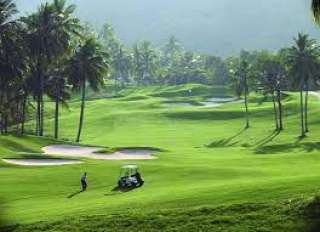 Golf Tour Package Itinerary for the Southern Thailand Golf PackageThis golf tour package can be customized according to your preferences.Day 1 - Arrival Arrival Koh Samui airport and transfer to hotel.Day 2 - Golf at Santiburi Samui Country Club
Golf at Santiburi Samui Country Club (one of Thailand's most spectacular courses). 

Day 3 - Transfer to Phuket Transfer to Koh Samui airport, domestic flight to Phuket, transfer to hotel.Day 4 - Golf at Red Mountain Golf Club
Golf at Red Mountain Golf Club (Phuket's most exciting course; dramatic scenery and great golf). 

Day 5 - Golf at Loch Palm Golf Club
Golf at Loch Palm Golf Club (a local long-time favorite for its unique, fun & fair design). 

Day 6 - Golf at Blue Canyon Country Club, Lakes Course
Golf at Blue Canyon Country Club, Lakes Course (excellent layout with the best finishing holes in Phuket). 

Day 7 - Departure Transfer to Phuket International Airport for departure.Start Location : PhuketTour Length : 7 Days (Length can be adjusted)Price from : 29,500Inclusions :All accommodationsDaily breakfastAll green fees1 caddie per golfer at each golf courseAll airport  and golf course transfersAll transfers by private VIP high roof touring van or limousineLocal knowledge, expertise, suggestions and support throughout trip24/7 golf hotline staffed by knowledgeable service personnelAll taxes and service chargesExclusions :International airfarePersonal items, drinks, and gratuitiesAirfare, airport taxesPersonal items, meals, gratuitiesRecommended Hotels :5 Star Bo Phut Resort & SpaWe have a wide range of 3 - 5 star hotels available. To meet your preferences and budget please contact us for further information.Extra Info : Length of stay & number of courses can be changed.